Media informationDate	23.03.2022No.	PI 2327Number of characters	1'945Contact	Müller Martini AG	Untere Brühlstrasse 17, 4800 Zofingen/Switzerland	Phone +41 62 745 45 45	info@mullermartini.com, www.mullermartini.comInfiniTrim trimming robot with five new, flexible delivery systemsFive new, flexible delivery systems on the InfiniTrim trimming robot from Muller Martini ensure an uninterrupted production process for (ultra-)short runs in softcover production.A revolutionary drive, transport and cutting concept without any setup effort: there was great surprise in the graphic arts industry when Muller Martini presented the InfiniTrim as a world premiere at drupa 2016. The trimming robot, which has an output of 2,000 cycles per hour and is relied on by countless graphic arts companies around the world, shows its strengths in particular in the short-run segment and with book-of-1 products, especially in duet with the Vareo PRO perfect binder. 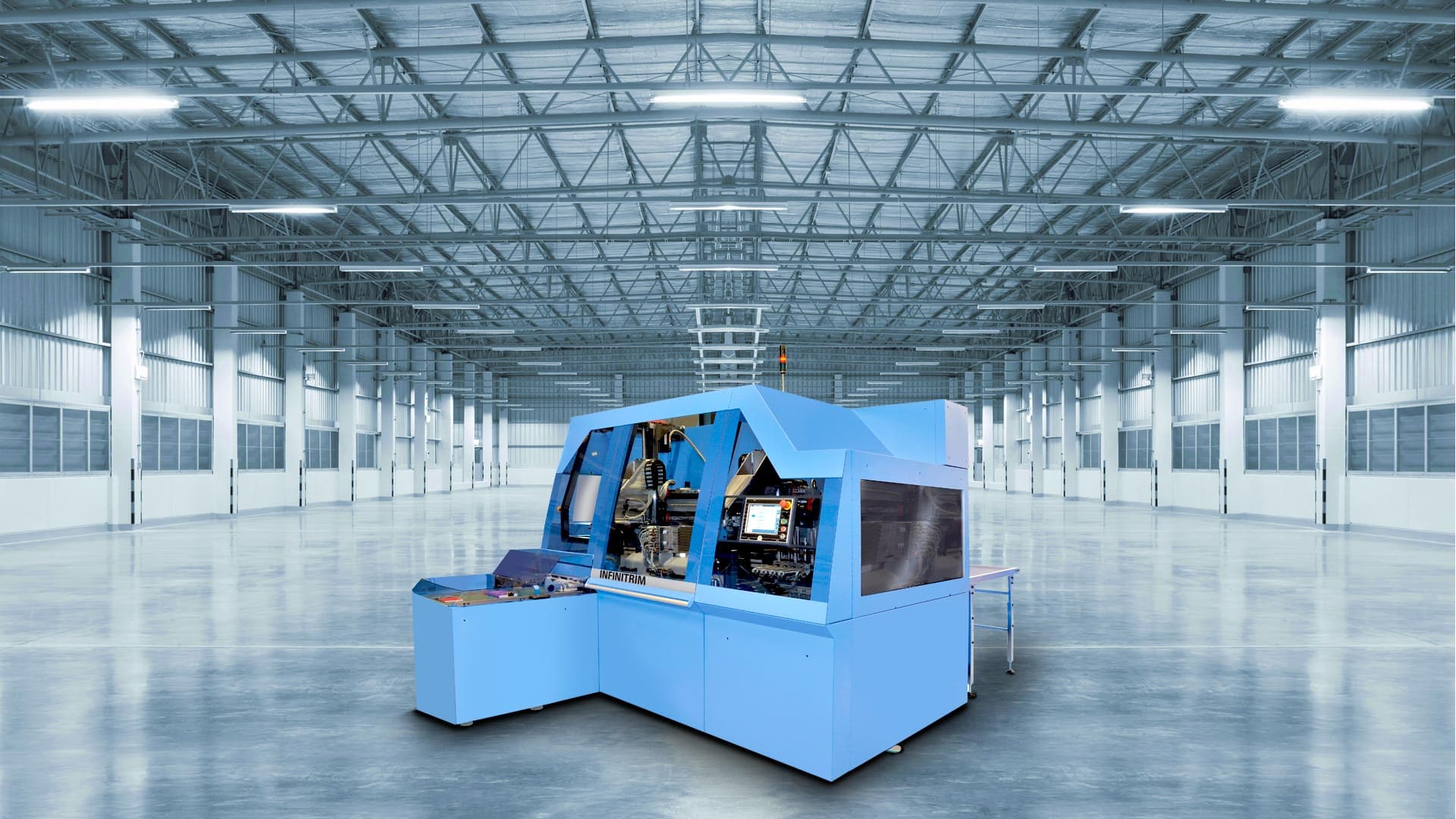 The InfiniTrim trimming robot from Muller Martini has five new, flexible delivery systems."The InfiniTrim is the best machine I've ever bought," says Andy Cork, founder and managing director of Printondemand-Worldwide.com in Cambridgeshire, England. "It allows us to make an automated transition from perfect binder to three-knife trimmer thanks to barcode recognition." In the meantime, Muller Martini has expanded the range of possible delivery systems according to customer requirements: Standard delivery Delivery with collection box for NoRead books Delivery with roller table to the side Delivery with collection box for NoRead books and roller table for sorting StackerThe aim of these innovations is to avoid interrupting the production process wherever possible. To achieve this, the various delivery systems of the InfiniTrim with ejection and sorting functions offer a wide choice depending on requirements. In combination with a stacker, there were further cost-saving potentials.